Year 1 & 2 – Lovelace, Shanlan & Anning classesNewsletter: 19th February 2023

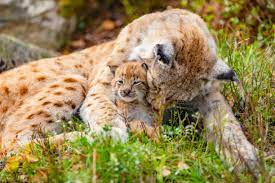 Being on time to begin learning
Classroom doors open at 8.45am on a morning. Children who are late miss the learning that the rest of the day is built on and this can have a huge impact on the ability to make links with their learning. During Spring 1, our attendance in KS1 wasn’t as strong as Autumn and this had an impact on those children and their learning.  Consistently is key so please ensure your children is at school and ready to learn on time. Homework
Homework will continue to be given out weekly and linked to the maths, English or topic that your child has studied at school. Alongside this, your child will continue to receive spellings and a weekly reading book. Children who made the best progress in the Autumn term were those that accessed this extra work at home.  PE
Please ensure your child brings in a standard school PE kit which is available to see on our website. PE dates will be available on your child’s class door and via our web page. These dates can be subject to change due to weather so please feel free to leave your child’s kit at school. Thank you,Year 1 & 2 Team